Геометрия 9 класс.28 апреля.Тема: Повторение. Решение задач.Закрепление материала.Указания к работе:Реши задачи: Задача 15    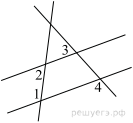 На плоскости даны четыре прямые. Известно, что  ,  ,  . Найдите  . Ответ дайте в градусах.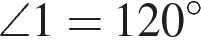 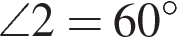 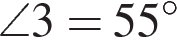 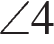 Задача 16                 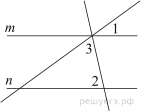 Прямые m и n параллельны. Найдите ∠3, если ∠1 = 22°, ∠2 = 72°. Ответ дайте в градусах.Задача 17                 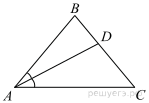 В треугольнике  известно, что ,  — биссектриса. Найдите угол . Ответ дайте в градусах.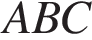 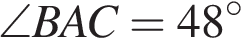 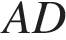 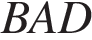 Решения запиши в тетрадь.Сними решения на камеру телефона и пришли решения на электронную почту: zajtzev.aleksey@yandex.ru  . На эту почту можно задать интересующие вопросы.